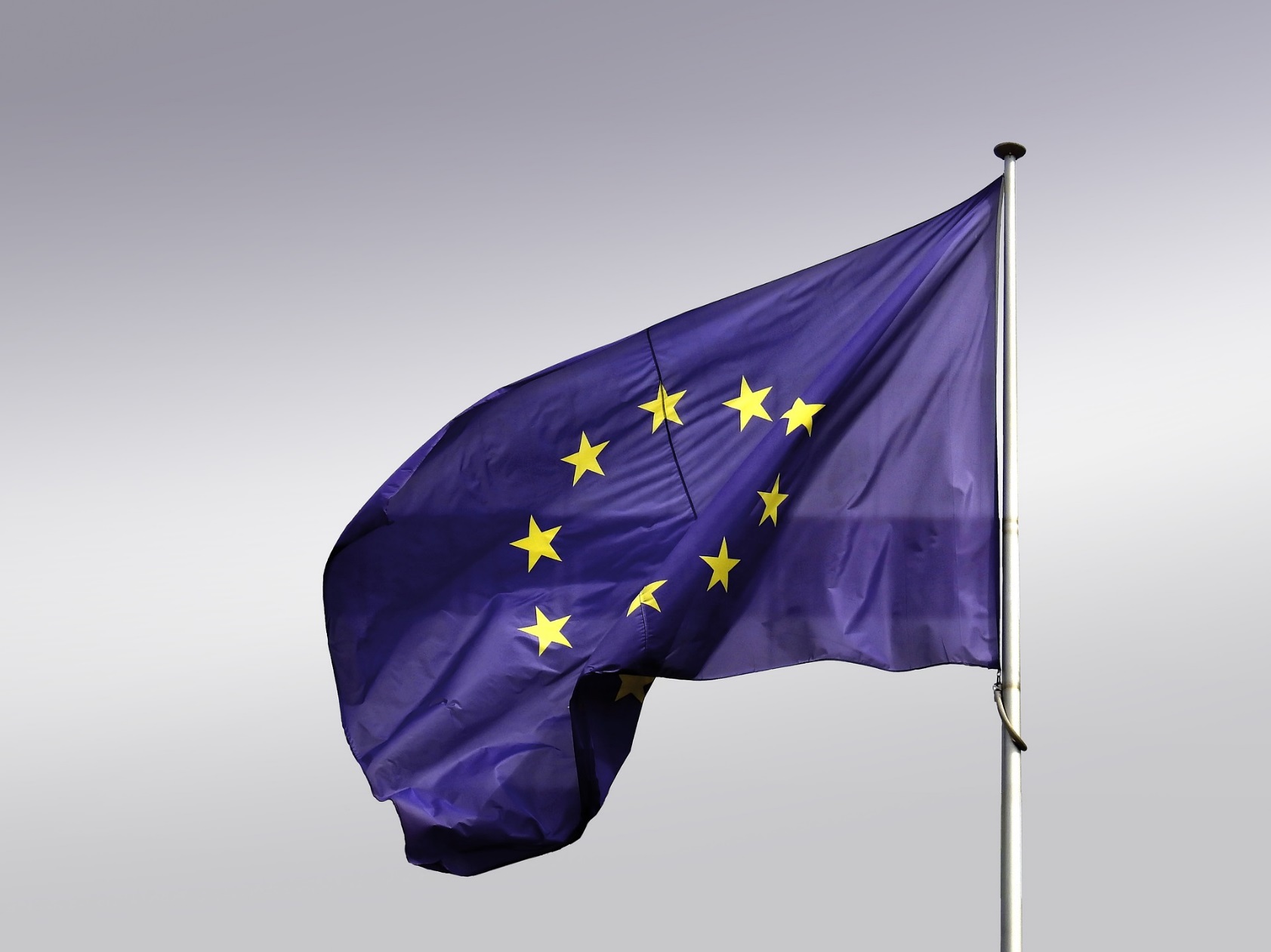 Company: Contact person/Designation: Address: Phone / Mobile No.:	Fax: Email: Website: □ Yes, we would like to participate in all 1 locations for RM 6,000.00 + SST 6%□ Yes, we would like to participate in all 2 locations for RM 10,000.00 + SST 6%□ Yes, we would like to participate in all 3 locations for RM 14,000.00 + SST 6%Each package includes: One standard exhibition shell scheme booth (3m x 3m x 2.44m), incl. two chairs, one information counter, carpet;Presentation slot of your company at “EU Career Symposium”; Direct one-to-one talks with students;Drinking water;Light catering (3 person max./company)Date							SignatureRegistration forms will be processed on a first-come-first-serve-basis.Registration requires the fully filled form in the stated timeframe.Please return this form by latest 13th March 2019 to: Pervinder Singh, Events & Business Support ManagerEU-Malaysia Chamber of Commerce and Industry (EUMCCI)Tel: +60 3 2162 6298, Email: pervinder@eumcci.com